§13111.  DefinitionsAs used in this chapter, unless the context otherwise indicates, the following terms have the following meanings.  [PL 2019, c. 70, §5 (NEW).]1.  Collaborative agreement.   "Collaborative agreement" means an agreement for shared staff or staff training, including collaborative programs and support services for preservice and in‑service staff training between 2 or more school administrative units to form a collaborative partnership that specifies each school administrative unit's responsibility for and cost of the delivery of certain administrative, instructional and noninstructional functions, including collaborative programs and support services, for preservice and in‑service staff training for school principalship and other school leadership positions over a 3‑year period.[PL 2019, c. 70, §5 (NEW).]2.  Collaborative board.   "Collaborative board" means a board created pursuant to section 13112, subsection 2.  A collaborative board is composed of one representative from each of the:A.  School administrative units participating in the collaborative partnership;  [PL 2019, c. 70, §5 (NEW).]B.  Statewide education associations cooperating with the collaborative partnership; and  [PL 2019, c. 70, §5 (NEW).]C.  Educator preparation programs cooperating with the collaborative partnership.  [PL 2019, c. 70, §5 (NEW).][PL 2019, c. 70, §5 (NEW).]3.  Collaborative partnership.   "Collaborative partnership" means a regional school leadership academy collaborative partnership formed pursuant to this chapter between 2 or more school administrative units and, whenever possible, with educator preparation programs and statewide education associations that provides cohort‑based professional development and career pathways, including preservice training for prospective candidates for school principalship and other school leadership positions and in‑service training for new employees in school principalship and other school leadership positions.[PL 2019, c. 70, §5 (NEW).]4.  Educator preparation program.   "Educator preparation program" means an educator preparation program as defined in section 13001‑A, subsection 9.[PL 2019, c. 70, §5 (NEW).]5.  Regional school leadership academy.   "Regional school leadership academy" or "academy" means a professional development consortium formed by a collaborative partnership that combines state and local programs and resources, including the preparation, licensure, certification, professional development and training for educational leadership, into a coherent system that can significantly improve the recruitment and preparation of prospective candidates for school principalship and other school leadership positions, as well as the induction, mentoring and retention of principals and school leaders during the first 2 years of employment in their school leadership positions.[PL 2019, c. 70, §5 (NEW).]6.  Statewide education association.   "Statewide education association" means a nonprofit education association or corporation in the State, including a principals association, a school superintendents association, a school boards association and an association of administrators of services for children with disabilities.[PL 2019, c. 70, §5 (NEW).]SECTION HISTORYPL 2019, c. 70, §5 (NEW). The State of Maine claims a copyright in its codified statutes. If you intend to republish this material, we require that you include the following disclaimer in your publication:All copyrights and other rights to statutory text are reserved by the State of Maine. The text included in this publication reflects changes made through the First Regular and First Special Session of the 131st Maine Legislature and is current through November 1, 2023
                    . The text is subject to change without notice. It is a version that has not been officially certified by the Secretary of State. Refer to the Maine Revised Statutes Annotated and supplements for certified text.
                The Office of the Revisor of Statutes also requests that you send us one copy of any statutory publication you may produce. Our goal is not to restrict publishing activity, but to keep track of who is publishing what, to identify any needless duplication and to preserve the State's copyright rights.PLEASE NOTE: The Revisor's Office cannot perform research for or provide legal advice or interpretation of Maine law to the public. If you need legal assistance, please contact a qualified attorney.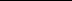 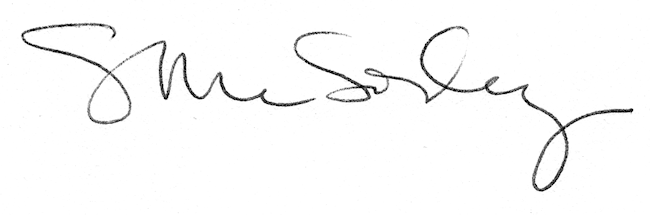 